GULBENES NOVADA DOMES LĒMUMSGulbenē2023.gada 30.novembrī						Nr. GND/2023/									(protokols Nr.; .p) Par dzīvokļa Rīgas iela 51-10, Gulbene, Gulbenes novads, īres līguma termiņa pagarināšanuGulbenes novada pašvaldības dokumentu vadības sistēmā 2023.gada 27.oktobrī ar reģistrācijas numuru GND/5.5/23/2139-P reģistrēts …. (turpmāk – iesniedzējs), dzīvesvieta: …., 2023.gada 27.oktobra iesniegums, kurā izteikts lūgums pagarināt dzīvojamās telpas Nr.10, kas atrodas Rīgas ielā 51, Gulbenē, Gulbenes novadā, īres līguma darbības termiņu. Dzīvojamo telpu īres likuma 7.pants nosaka, ka dzīvojamās telpas īres līgumu rakstveidā slēdz izīrētājs un īrnieks, savukārt 9.pants nosaka, ka dzīvojamās telpas īres līgumu slēdz uz noteiktu termiņu.Dzīvojamās telpas īres līgums ar iesniedzēju noslēgts uz noteiktu laiku, tas ir, līdz 2023.gada 30.septembrim.Atbilstoši SIA “Gulbenes Energo Serviss” un SIA “Gren Gulbene” sniegtajai informācijai iesniedzējam nav nenokārtotu maksājumu saistību par dzīvojamās telpas īri.  Pašvaldību likuma 4.panta pirmās daļas 10.punkts nosaka, ka viena no pašvaldības autonomajām funkcijām ir sniegt iedzīvotājiem palīdzību mājokļa jautājumu risināšanā, kā arī veicināt dzīvojamā fonda veidošanu, uzturēšanu un modernizēšanu.Ņemot vērā minēto, pamatojoties uz Dzīvojamo telpu īres likuma 7. pantu un 9. pantu, Pašvaldību likuma 4.panta pirmās daļas 10.punktu un Sociālo un veselības jautājumu komitejas ieteikumu, atklāti balsojot: PAR-____ ; PRET – _____; ATTURAS – ___, Gulbenes novada dome NOLEMJ:1. PAGARINĀT dzīvojamās telpas Nr.10, kas atrodas Rīgas ielā 51, Gulbenē, Gulbenes novadā, īres līgumu ar … uz laiku līdz 2028.gada 30.novembrim.2. NOTEIKT … viena mēneša termiņu dzīvojamās telpas īres līguma pārjaunošanai.3. NOTEIKT, ka šis lēmums zaudē spēku, ja …. līdz 2023.gada 31.decembrim nav pārjaunojusi dzīvojamās telpas īres līgumu. 4. UZDOT SIA “Gulbenes Energo Serviss”, reģistrācijas numurs 54603000121, juridiskā adrese: Blaumaņa iela 56A, Gulbene, Gulbenes novads, LV-4401, sagatavot un pārjaunot dzīvojamās telpas īres līgumu. 5. Lēmuma izrakstu nosūtīt:5.1. …5.2. SIA “Gulbenes Energo Serviss”, Blaumaņa iela 56A, Gulbene, Gulbenes novads, LV-4401.Gulbenes novada domes priekšsēdētājs						A.Caunītis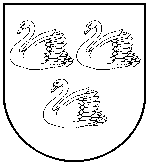 GULBENES NOVADA PAŠVALDĪBAReģ.Nr.90009116327Ābeļu iela 2, Gulbene, Gulbenes nov., LV-4401Tālrunis 64497710, mob.26595362, e-pasts; dome@gulbene.lv, www.gulbene.lv